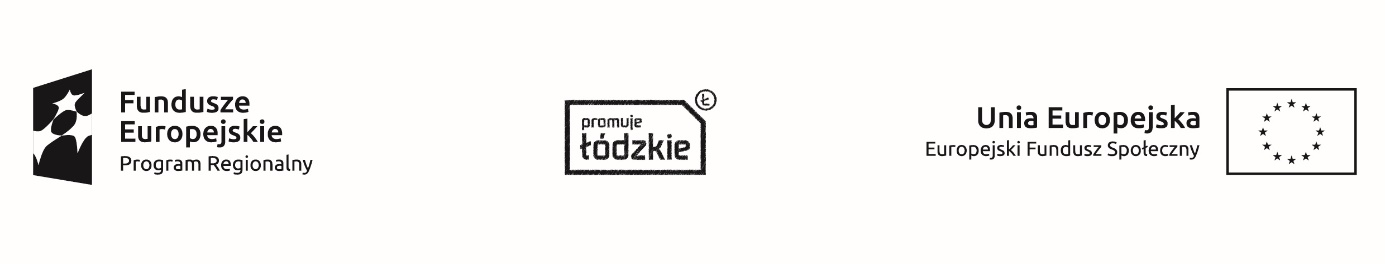 Projekt Zespołu Szkół Centrum Kształcenia Rolniczego im. Jadwigi Dziubińskiej w Zduńskiej Dąbrowie„Nauczanie rolnicze XXI wieku - młodzi na start”współfinansowany  ze środków Europejskiego Funduszu Społecznegow ramach Regionalnego Programu Operacyjnego Województwa Łódzkiego na lata 2014 – 2020Harmonogram zajęć -  Kurs operatorów kombajnu zbożowego gr. IIRok szkolny 2021/2022								Koordynator szkolny: Zofia RosaLp.DataLiczba godzinOsoba prowadzącazagadnieniaGodziny pracy124.02.2022r.8Jakub  GajewskiKurs operatorów kombajnu zbożowego9:00-15:00Zajęcia teoretyczne225.02.2022r.8Jakub  GajewskiKurs operatorów kombajnu zbożowego9:00-15:00Zajęcia teoretyczne326.02.2022r.8Jakub  GajewskiKurs operatorów kombajnu zbożowego9:00-15:00Zajęcia teoretyczne422.03.2022r.6Jakub GajewskiKurs operatorów kombajnu zbożowego12:00-16:30Zajęcia praktyczne523.03.2022r.6Jakub  GajewskiKurs operatorów kombajnu zbożowego12:00-16:30Zajęcia praktyczne625.03.2022r.6Jakub  GajewskiKurs operatorów kombajnu zbożowego14:15-17:45Zajęcia praktyczneGodziny razem24 godz. teoria18 godz.praktyka